Supplementary Figure 2. ADAR and hyper-editing in EXP2. The expression levels of oyster ADAR1 are (dotted line, secondary axis, Transcripts Per Million) together with the level of hyper-editing (histogram, primary axis, ‰ of hyper-edited over mapped reads) are reported for EXP2 samples, averaged per experimental condition (N=3). Black refers to susceptible (S) oyster samples and grey to resistant (R) ones.  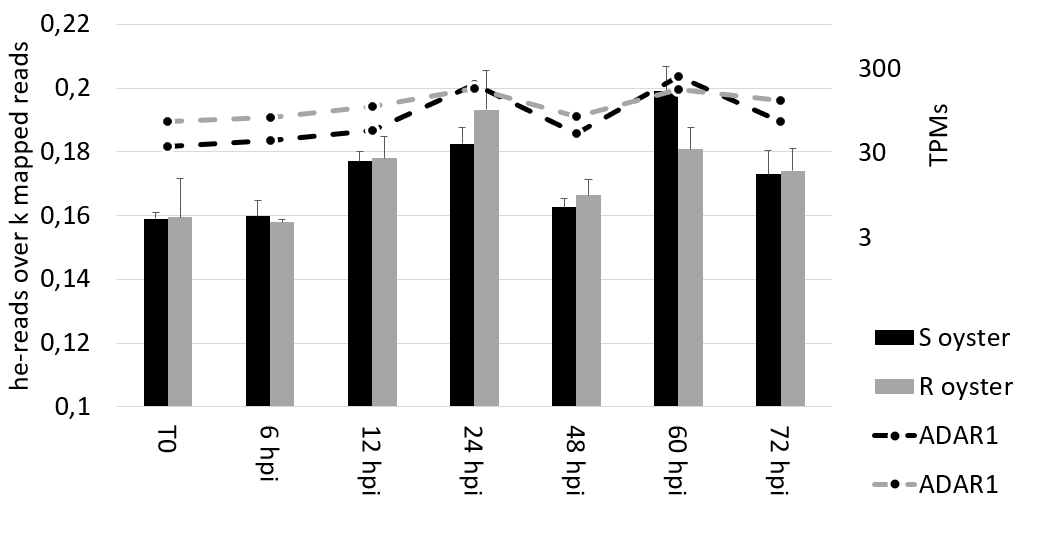 